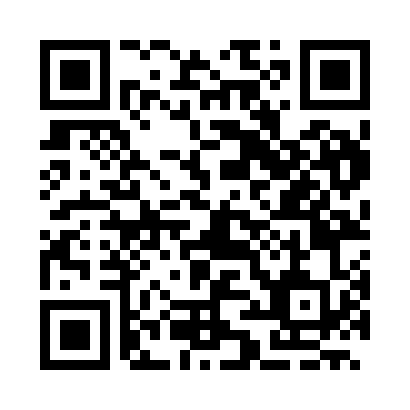 Prayer times for Beli Bryag, BulgariaMon 1 Apr 2024 - Tue 30 Apr 2024High Latitude Method: Angle Based RulePrayer Calculation Method: Muslim World LeagueAsar Calculation Method: HanafiPrayer times provided by https://www.salahtimes.comDateDayFajrSunriseDhuhrAsrMaghribIsha1Mon5:226:581:205:507:429:132Tue5:206:571:205:507:439:143Wed5:186:551:195:517:459:164Thu5:166:531:195:527:469:175Fri5:146:511:195:537:479:196Sat5:126:501:185:537:489:207Sun5:106:481:185:547:499:218Mon5:086:461:185:557:509:239Tue5:066:451:185:567:519:2410Wed5:046:431:175:567:529:2611Thu5:026:411:175:577:539:2712Fri5:006:401:175:587:559:2913Sat4:586:381:175:587:569:3014Sun4:566:371:165:597:579:3215Mon4:546:351:166:007:589:3316Tue4:526:331:166:017:599:3517Wed4:506:321:166:018:009:3618Thu4:486:301:156:028:019:3819Fri4:466:291:156:038:029:3920Sat4:446:271:156:038:049:4121Sun4:426:261:156:048:059:4222Mon4:406:241:156:058:069:4423Tue4:386:231:146:058:079:4524Wed4:366:211:146:068:089:4725Thu4:346:201:146:078:099:4926Fri4:326:181:146:078:109:5027Sat4:306:171:146:088:119:5228Sun4:286:151:146:098:139:5329Mon4:266:141:146:098:149:5530Tue4:246:131:136:108:159:57